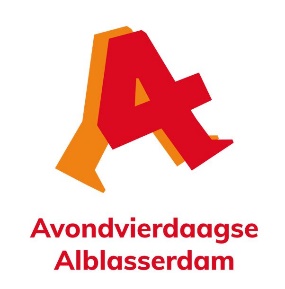 Aanmeldingsformulier 2024                             nieuwe vrijwilligerStichting Avond 4 Daagse AlblasserdamVoornaam		:Achternaam		:Adres			:Postcode		:	Woonplaats		:Telefoonnummer	:E-mailadres		: